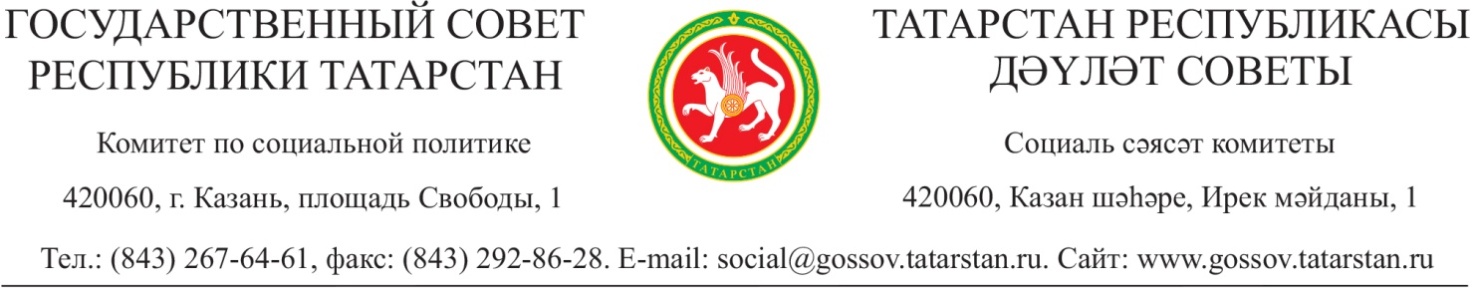 5 июля 2017 года                                                                                            № 43 ПОСТАНОВЛЕНИЕРассмотрев во исполнение протокольного поручения Государственного Совета Республики Татарстан вопрос об оказании офтальмологической помощи в Республике Татарстан, Комитет ПОСТАНОВЛЯЕТ:1. Принять к сведению информацию Министерства здравоохранения Республики Татарстан по вопросу оказания офтальмологической помощи в Республике Татарстан.2. Рекомендовать Кабинету Министров Республики Татарстан при формировании проекта бюджета Республики Татарстан на 2018 год рассмотреть возможность выделения дополнительных финансовых средств на оказание офтальмологической медицинской помощи больным с катарактой.3. Предложить Министерству здравоохранения Республики Татарстан и Территориальному фонду обязательного медицинского страхования Республики Татарстан рассмотреть возможность перераспределения планового задания по территориальной программе обязательного медицинского страхования в части увеличения задания на офтальмологическую медицинскую помощь больным с катарактой.4. Контроль за исполнением данного постановления возложить на председателя Комитета по социальной политике С.М. Захарову.О протокольном поручении Государственного Совета Республики Татарстан по вопросу оказания офтальмологической помощи в Республике Татарстан  Председатель КомитетаС.М. Захарова